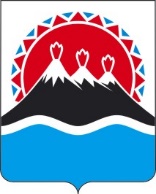 П О С Т А Н О В Л Е Н И ЕГУБЕРНАТОРА КАМЧАТСКОГО КРАЯВ соответствии с постановлением Губернатора Камчатского края 
от 27.05.2022 № 56 «О составе Правительства Камчатского края» ПОСТАНОВЛЯЮ:1. Внести в приложение к постановлению Губернатора Камчатского края от 27.05.2022 № 56 «О составе Правительства Камчатского края» следующие изменения:1) дополнить новым абзацем десятым следующего содержания:«Министр лесного и охотничьего хозяйства Камчатского края;»;2) абзац двадцать седьмой признать утратившим силу.2. Настоящее постановление вступает в силу после дня его официального опубликования.[Дата регистрации] № [Номер документа]г. Петропавловск-КамчатскийОб изменении изменений в приложение к постановлению Губернатора Камчатского края от 27.05.2022 № 56 «О составе Правительства Камчатского края»[горизонтальный штамп подписи 1]В.В. Солодов